             Пенсионный фонд Российской Федерации 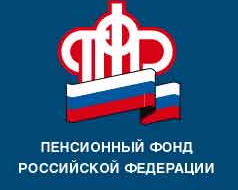                                  информируетО перерасчете пенсий С 1 января 2019 года неработающим пенсионерам, имеющим 30 лет стажа в сельском хозяйстве и проживающим в сельской местности, установлено повышение фиксированной выплаты к страховой пенсии по старости и страховой пенсии по инвалидности                             в размере 25 %. Перерасчет произведен в автоматическом режиме по имеющимся сведениям в территориальных органах ПФР. Размер повышения -  1333, 55 рубля. Пенсионеры вправе представить документы для перерасчета, если такие есть.                       В случае представления таких документов в 2019 году, перерасчет будет осуществлен                  с 1 января 2019 года. В случае представления документов после 31 декабря 2019 года  - перерасчет будет произведен в сроки установленные законодательством – с первого числа месяца следующего за месяцем подачи заявления. При выезде граждан на новое место жительства за пределы сельской местности повышение фиксированной выплаты к страховой пенсии по старости и к страховой пенсии по инвалидности НЕ УСТАНОВЛИВАЕТСЯ.                                                                                                               ГУ-УПФР в г. Вышнем Волочке                                                                           и  Вышневолоцком  районе                                                                         Тверской области (межрайонное)  